Памятка туристу, выезжающему на курорты Краснодарского краяДорогие друзья! Благодарим вас за то, что доверили организацию отпуска нашей компании. Предоставляя вам качественные туристические услуги, мы заботимся о комфорте и безопасности вашего отдыха. В ПАМЯТКЕ ТУРИСТУ мы разместили самые необходимые правилах пребывания в Краснодарском крае. Это поможет вам избежать конфликтных ситуаций и наслаждаться отдыхом в полной мере. Туристическое агентство «Вит-Орбис» делает все возможное, чтобы обеспечить вам солнечное настроение, яркие впечатления и приятные воспоминания об отпуске!Что взять в дорогу:Специальную подушечку для путешествий (в форме буквы С) или обычную небольшую подушечку. Маску на глаза для комфортного сна. Легкую обувь (например, тапочки) в салон автобуса, Толстовку либо другую верхнюю одежду, либо плед, которым можно будет укрыться ночью. Питание в дороге осуществляется в придорожных кафе, но есть продолжительные участки, где нет подходящих заведений, поэтому рекомендуем взять с собой перекус на такой случай. Индивидуальные лекарственные средства (если необходимо). Хорошее настроение. Настройтесь на знакомство и доброжелательное общение с другими участниками группы. Будьте взаимовежливыми! Важно! Не кладите на полки бутылки и т.п. тяжелые предметы – они имеют обыкновение падать на головы.Документы, которые необходимо взять для отдыха на курортах Краснодарского краяПаспорт гражданина Республики Беларусь либо Российской Федерации.Договор оказания туристических услуг (лист бронирования).Медицинская страховка (оформляется самостоятельно, по желанию).Детям, путешествующим, без сопровождения родителей, разрешение на выезд.ПосадкаНакануне дня выезда, представители туристической компании созваниваются с туристами, для уточнения информации по отправке. Держите мобильные телефоны включенными, в зоне действия сети. Посадка перед отправлением начинается за 30 минут до отправления. Рассадку пассажиров в салоне производит представитель туристического агентства «Вит-Орбис». В автобусе за Вами закреплено определенное место. Туроператор имеет право при форс-мажорных обстоятельствах изменить его на эквивалентное. В случае опоздания к назначенному времени ожидание туристов составляет не более 10 минут. Туристы, опоздавшие к отправлению автобуса, догоняют группу самостоятельно и за свой счет.ОстановкиСанитарные остановки совершаются через 3-4 часа. Для питания и отдыха делаются остановки продолжительностью 15-30 мин. Ночью остановки, как правило, только по требованию.В дорогеВ салоне автобуса можно кушать только то, что не окажется потом на полу и не создаст никаких посторонних запахов (непахнущие фрукты, йогурты, соки и т.п.). В салоне автобуса запрещено кушать: всевозможные колбасы, овощи, салаты, супы быстрого приготовления. Это можно и нужно делать на свежем воздухе во время остановок. Используйте каждую возможность, чтобы выйти размяться. Не сидите в автобусе, даже если Вам кажется, что Вы не устали. Распитие спиртных напитков, и курить в салоне запрещено. Запрещено откидывать сиденья до 21:00 без разрешения сзади сидящего пассажира. Кресла в салоне автобуса откидываются назад. Откидывайте сидение плавно, чтобы не помешать пассажирам, сидящим позади Вас. Во время стоянок кресла необходимо вернуть в первоначальное положение. Мусор необходимо складывать в индивидуальные пакеты и выбрасывать по мере наполнения. Сидения оборудованы ремнями безопасности. Штраф за не пристегнутые ремни безопасности оплачивают те, кто не был пристегнут. Кроме того, помните и о безопасности, если ремень сильно не мешает, то его все же лучше пристегнуть. Пассажир несет материальную ответственность за ущерб, нанесенный им транспортному средству и другим пассажирам. Пассажиры, грубо нарушающие правила поведения в автобусе и элементарные морально-этические нормы, мешая комфорту других пассажиров, высаживаются после 2-х предупреждений без каких-либо компенсаций!В гостиницеПросим гостей с пониманием отнестись к возможным неудобствам. В случае если забронированный номер своевременно не подготовлен к заселению (в виду большой загрузки отеля). Запрещается в местах проживания: Использовать электробытовые приборы (кипятильники, электронагревательные приборы и др.). Применять различные электрические переходники. Категорически запрещено курить во всех средствах размещения (в том числе и туалетах) в целях пожарной безопасности. Разводить костры, устанавливать мангалы вне установленных мест. Использовать пиротехнику в гостинице. В номера запрещено проносить и хранить легковоспламеняющиеся, взрывоопасные и отравляющие предметы и вещества. Особенности номеров В специально отведенной комнате можно воспользоваться утюгом, гладильной доской, и личными электроприборами. Ответственность Администрация гостевого дома (отеля, санатория и др.) не несёт ответственности за утерю ценных вещей, денег и документов, оставленных в номере. Поиск забытых вещей ведется самостоятельно. Отдыхающие несут ответственность, в т.ч. материальную за: нарушение общественного порядка, внутреннего распорядка гостевого дома, санитарной и пожарной безопасности, причинение вреда окружающей среде, умышленное нанесение вреда здоровью и имуществу отдыхающих, порчу или утерю имущества гостевого дома. В таких случаях, администрация вправе отказать виновным в дальнейшем пребывании на территории без возмещения стоимости оплаченных услуг. За курение в помещениях взимается штраф, установленный Администрацией гостевого дома (отеля, санатория и др.). Сумму штрафа уточняете при заселении. За нарушение Правил поведения в гостевом доме (отеле, санатории и др.), Администрация имеет право выселить нарушителей без возвращения оплаты за проживание. В случае досрочного выезда или несвоевременного заезда гостей, прибывших по путёвкам фирмы-продавца (туроператора, турагента), их срок не продлевается и не производится соответствующий перерасчёт стоимости услуг. При таких обстоятельствах, гости обязаны уведомить об этом фирму-продавца и/или представителя администрации гостевого дома. Со всеми вопросами, предложениями и претензиями, возникшими во время отдыха, но, касающимися конкретно гостевого дома (отеля, санатория и др.), гости должны обращаться непосредственно к представителю администрации гостевого дома (отеля, санатория и др.), и стараться самостоятельно разрешать возникшие обстоятельства, а также незамедлительно сообщать о таких обстоятельствах фирме-продавцу (туроператору или турагенту). В случае если отдыхающие не сообщили о тех или иных обстоятельствах на месте размещения, по возвращении из поездки претензии не принимаются. Все споры и разногласия разрешаются путем переговоров между сторонами. В случае если стороны не придут к взаимопониманию в процессе переговоров или разногласия не будут урегулированы на стадии рассмотрения претензии, споры подлежат разрешению в судебном порядке, предусмотренном действующим законодательством страны пребывания и передаются для разрешения в суд по месту нахождения администрации гостевого дома (отеля, санатория и др.). Помните, что продление туристического путешествия невозможно ввиду цикличности заездов.В большинстве частных гостевых домов, баз отдыха, мини-отелях (далее «гостиниц») уборка номеров производится только перед заселением в номер, а во время отдыха производится только по просьбе отдыхающих. Комплект белья и полотенец выдается либо на весь заезд, либо на 5 дней. Уточните этот момент при заселении. Также узнайте при заселении о платных и бесплатных услугах. Двери многих частных гостиниц закрываются на ночь. Обязательно уточните у хозяев гостиницы или администрации, как Вы сможете попасть на территорию, если вернетесь ночью (код, индивидуальный ключ или др.) После 23 часов обязательно соблюдайте тишину на территории гостиницы. Если в гостинице нет своей столовой – это не значит, что Вам придется готовить самостоятельно. Чаще всего хорошую недорогую столовую можно найти в других гостиницах в радиусе 200 метров. Поинтересуйтесь об этом у хозяев гостинцы и у других отдыхающих. Помните про золотые слова: «Будьте как дома, но не забывайте, что Вы в гостях». Ведите себя достойно и культурно! Это важнее, чем Вы думаете! Ваше поведение влияет не только на Ваш отдых, но и на отношение к нашим туристам в целом, а также на отношение хозяев гостинцы к компании-туроператору.Курортный сборКурортный сбор  –  это обязательный местный налог, взимаемый для финансового обеспечения работ по проектированию, строительству, реконструкции, содержанию, благоустройству и ремонту объектов курортной инфраструктуры. Туристы и отдыхающие, которые прибывают на отдых и лечение в санатории, дома отдыха, пансионаты Краснодарского края, включая лагеря, базы отдыха должны его оплатить по месту пребывания. Курортный сбор не входит в стоимость проживания и взимается не позднее момента выезда из объекта размещенияБезопасность Документы и деньги в дороге и на отдыхе старайтесь держать раздельно. Также рекомендуем в паспорт и папку с документами вложить информацию с Вашим номером телефона и адресом или просто визитку. Просим не вынимать из кошелька на виду у всех большие суммы денег. Не забывайте, что на улицах в любой стране встречаются уличные воры. Не отправляйтесь в путешествия, на пикники или в гости к малознакомым людям.Здоровьезагорайте дозированно, лучше в утренние и вечерние часы; не забывайте про головные уборы; во избежание ожогов употребляйте защитные кремы "до" и "после" загара. при купании в море, а также в других водоемах и бассейнах не допускайте попадания воды в рот;не пейте воду из-под крана или открытых водоемов. Тщательно мойте овощи и фруктыне употребляйте в пищу мясные блюда, не подвергшиеся термальной обработке. Если вы питаетесь в ресторане, учитывайте, что национальная кухня может быть острой, жирной и неподходящей для вашего желудка.не срывайте незнакомые грибы, ягоды, растения и не употребляйте их в пищу! Остерегайтесь диких животных, не кормите ихНадеемся, что наши советы будут полезными для Вас и позволят избежать непредвиденных ситуаций.Желаем Вам приятного путешествия и будем рады, если вы снова обратитесь к услугам нашей компании!Отделение Посольства Белоруссии в Ростове-на-Дону344019, Ростов-на-Дону, улица 14-я Линия, 74/1+7 (863) 286-96-90russia.rostov@mfa.gov.by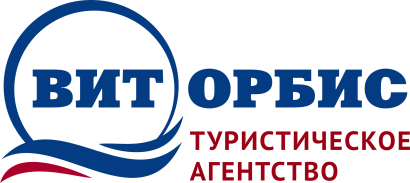       Республика Беларусь 210009                               г. Витебск, пр-т Фрунзе, 38Тел./факс: +375 (212) 265-500МТС: +375 (29) 5-110-100  www.vitorbis.com  e-mail: vitorbis@mail.ru